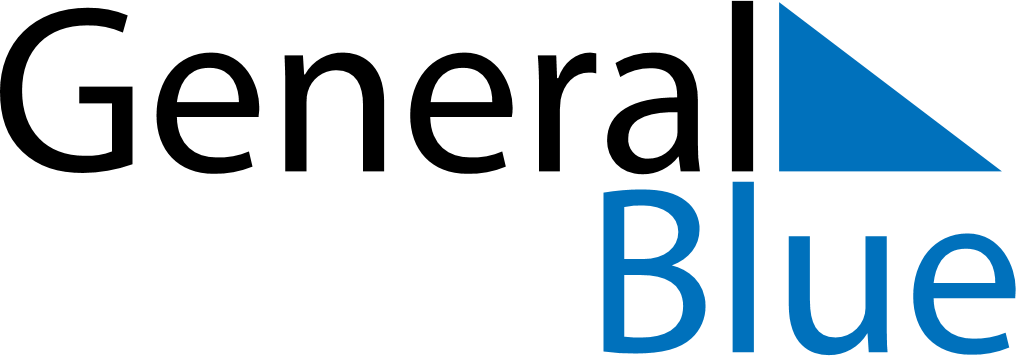 April 2025April 2025April 2025April 2025ZimbabweZimbabweZimbabweSundayMondayTuesdayWednesdayThursdayFridayFridaySaturday1234456789101111121314151617181819Independence Day
Good FridayIndependence Day
Good Friday2021222324252526Easter SundayEaster Monday27282930